ALCALDIA MUNICIPAL DE USULUTÁN Campaña Municipal de Sanitización en agencias financieras de Usulután, durante la emergencia por COVID-19.Fecha de ejecución: 13 de abril 2020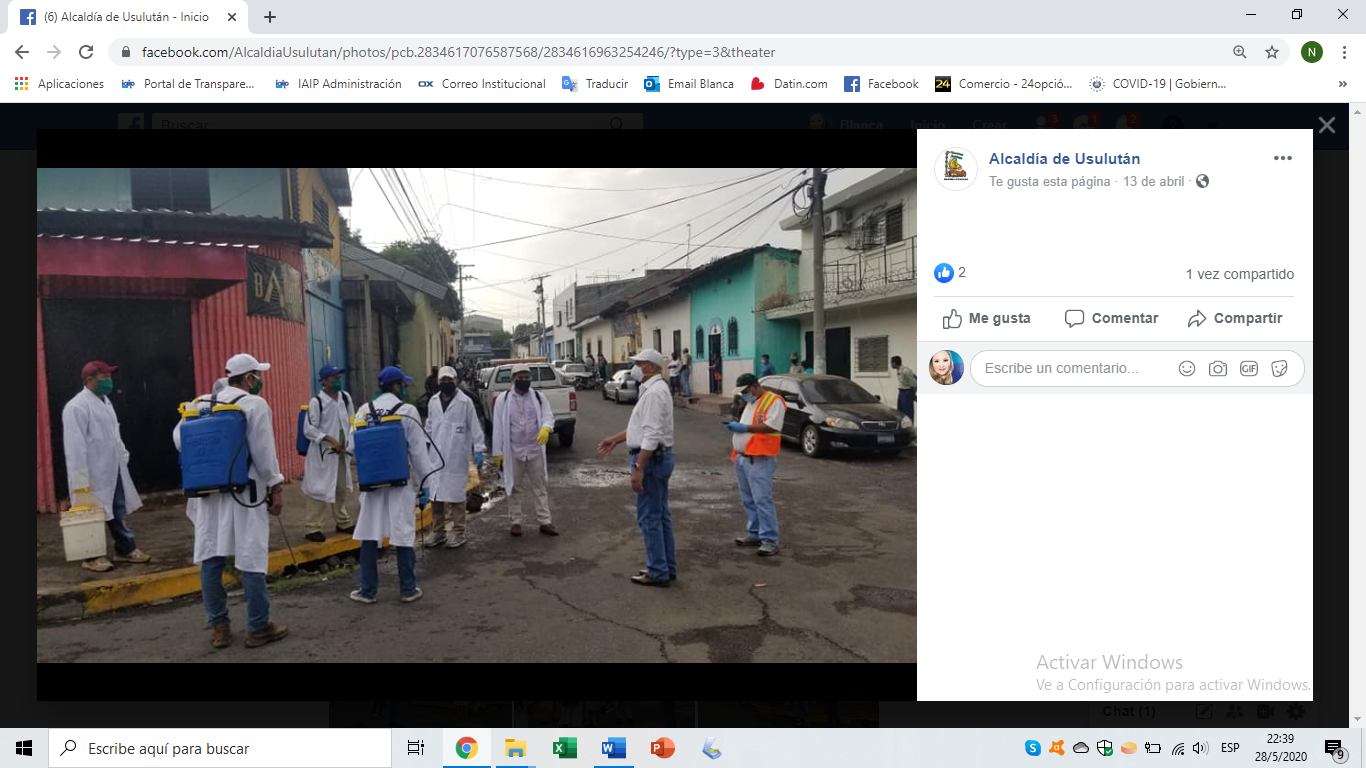 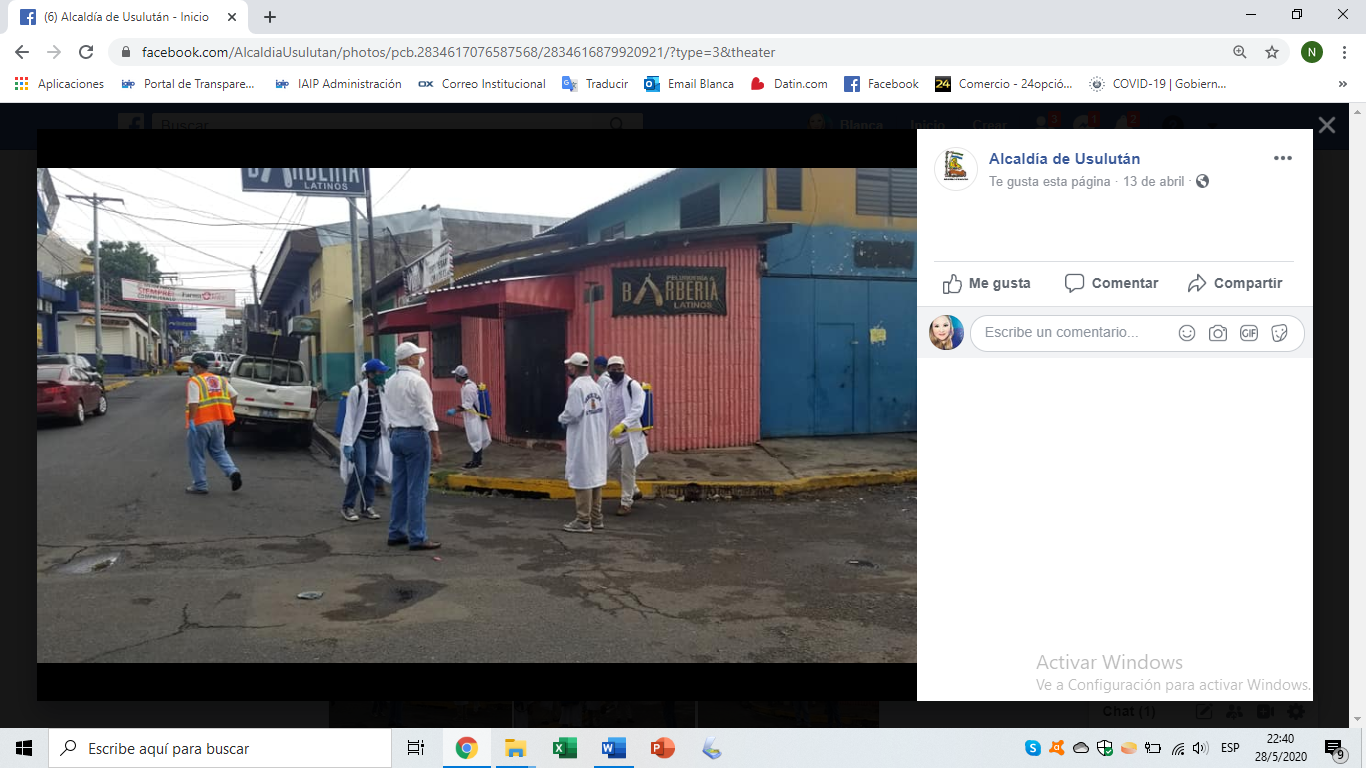 